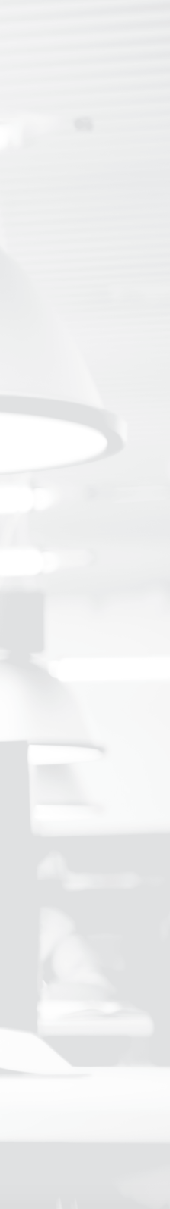 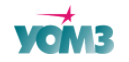 ПРОГРАММА «ЮНЫЙ ПРОГРАММИСТ» ДЛЯ ДЕТЕЙ 8-11 ЛЕТ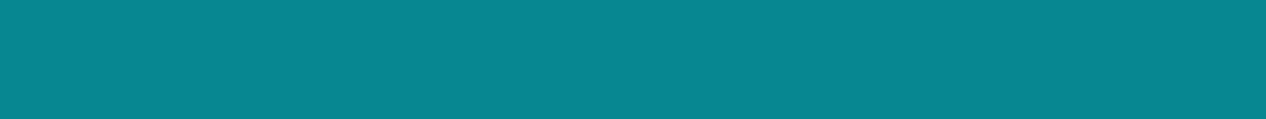 В процессе обучения школьники познакомятся с основными функциями scratch, научатся создавать простые программы и мини-игры, изучат основы программирования и научатся использовать простые циклы и условия. Узнают, как запрашивать данные от пользователя для использования в программе.РАЗВИВАЕМ НАВЫКИ И ЗНАНИЯ:Программирование в среде ScratchЛинейные и циклические алгоритмы.Координатное пространство в Scratch.Условный оператор. Цикл с условием. Логические операторы.Управление состоянием через переменные. Клоны в Scratch. Взаимодействие клонов. Выполнение проектов. РЕЗУЛЬТАТ ОСВОЕНИЯ МОДУЛЯ 1:	По итогам обучения ребенок сможет самостоятельно создавать игры и мультфильмы по интересующей его тематике.ФОРМАТ ОБУЧЕНИЯ:  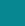 Модульное обучение. Очное. Практическая работа на компьютерах в учебном классе АО «ПО «УОМЗ», ул. Восточная, 33б.ПРЕПОДАВАТЕЛЬ: Бекетова Ольга, педагог дополнительного образования по направлению программирования и ИТ-технологий.СРОКИ ОБУЧЕНИЯ: 20 ак. час. (модуль 1), 1 занятие - 2 ак. час. Обучение - по субботам со 02 марта 2024 с 11:30 до 13:00.Продолжительность одного модуля: 2,5 мес., 10 занятий. СТОИМОСТЬ ОБУЧЕНИЯ: 5000 руб. (1 модуль), возможна оплата 2500руб./5 занятий.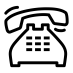 